PayrollEntering Maximum Arrears PaybackProcedureYou are about to follow step-by-step instructions for entering a Maximum Arrears Payback.  The entire arrears payback will be collected from the employees next paycheck unless a maximum arrears payback is established before final pay confirmation of the first on-cycle or supplemental paycheck being issued to the employee after the arrearage occurred.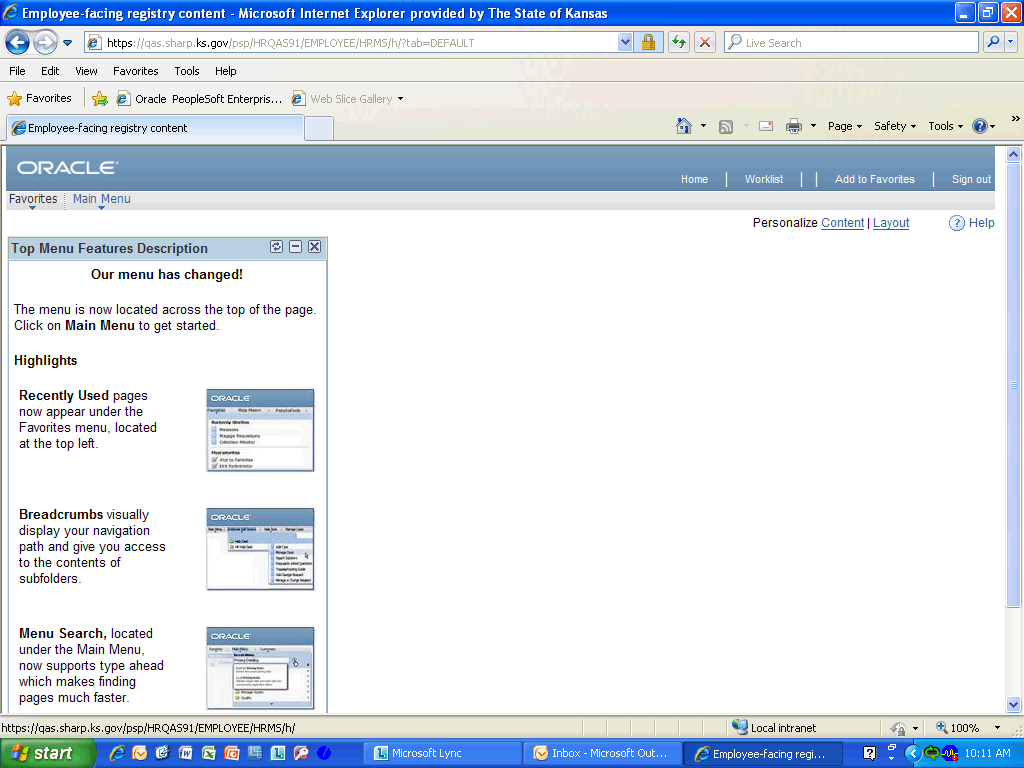 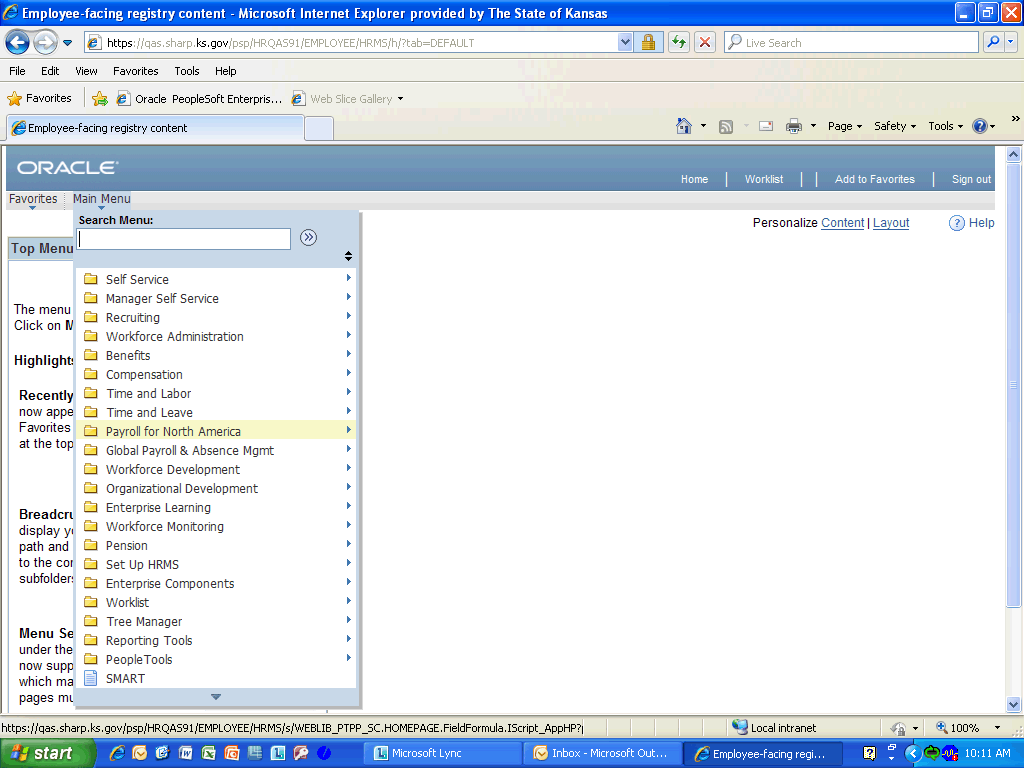 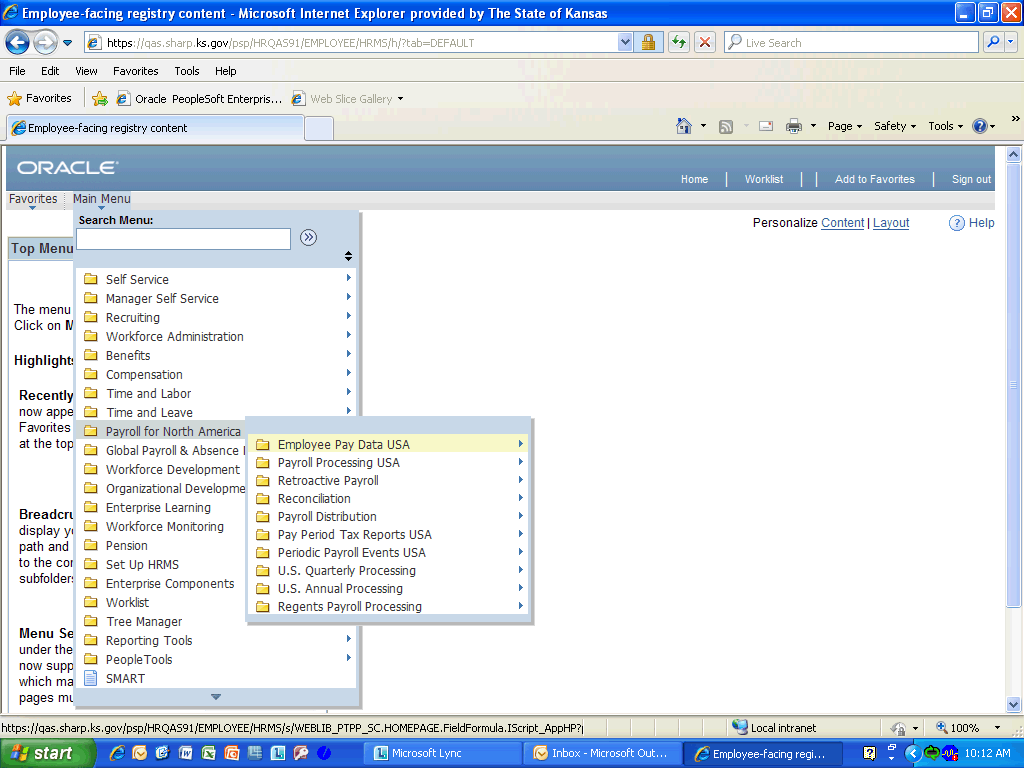 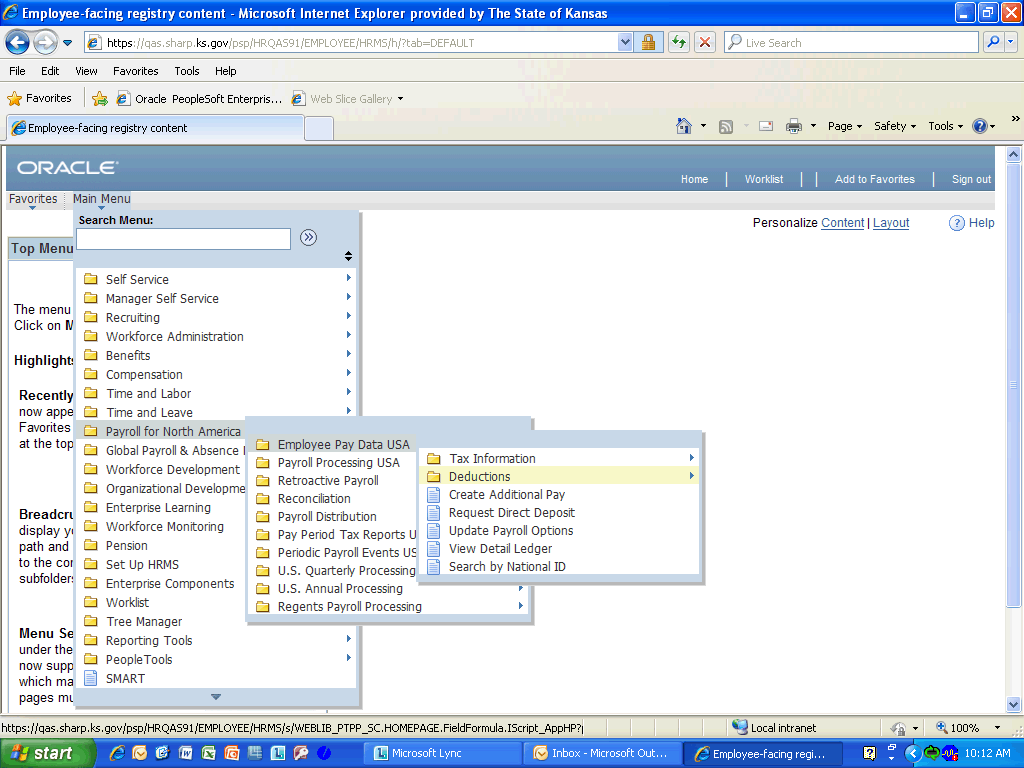 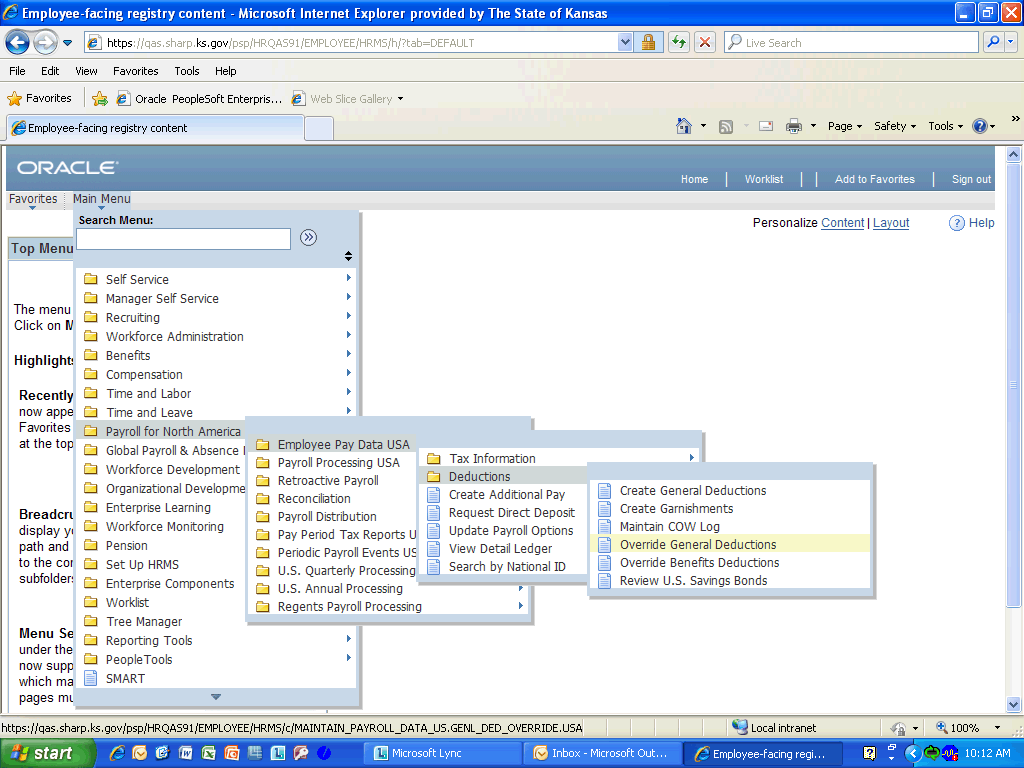 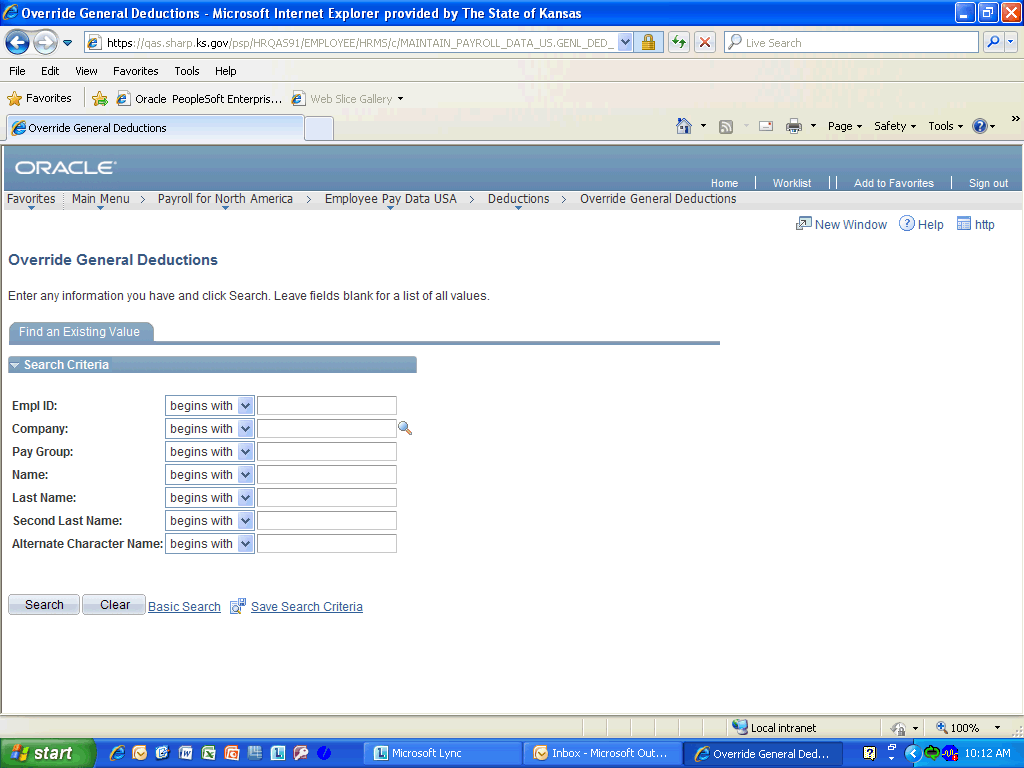 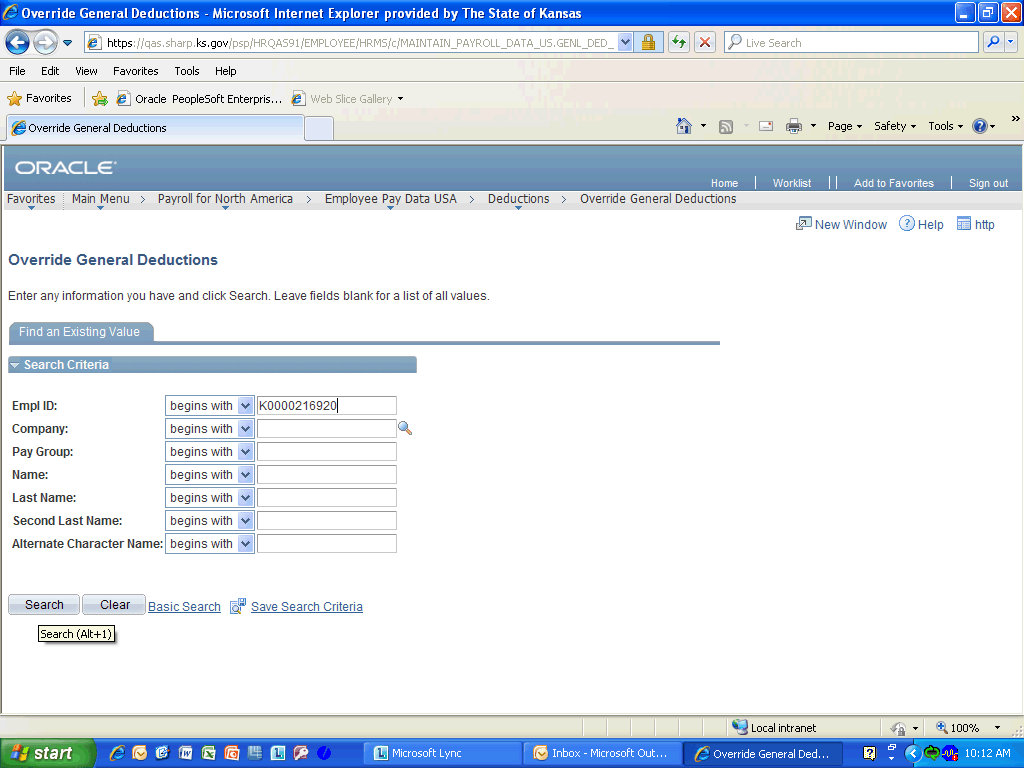 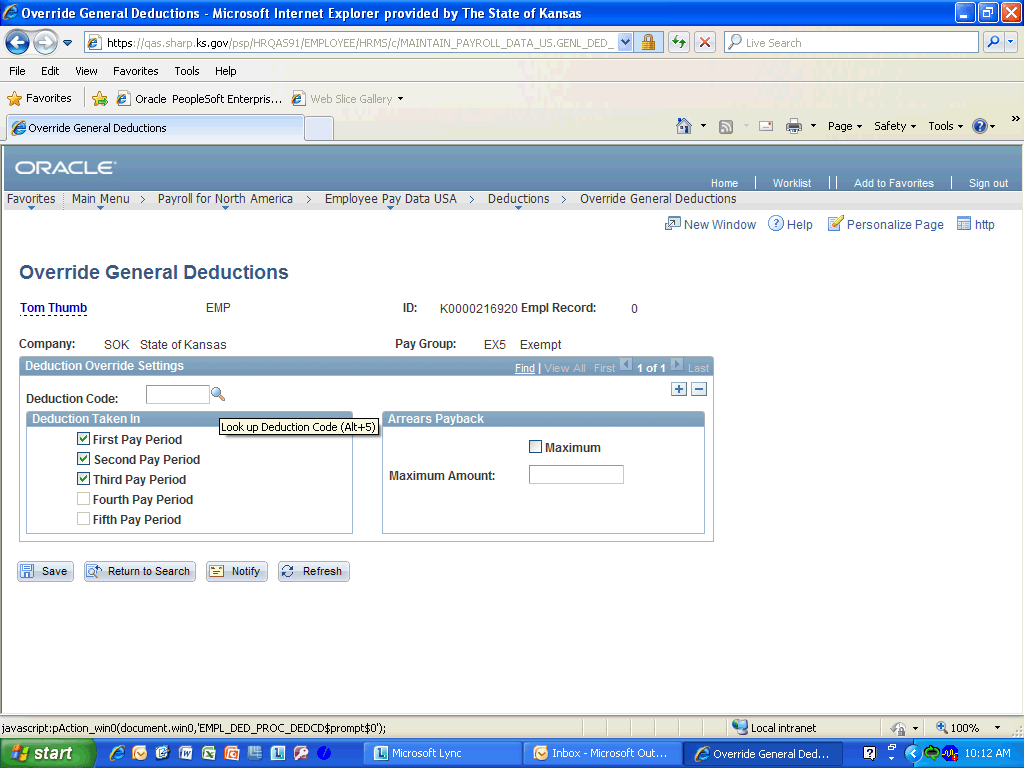 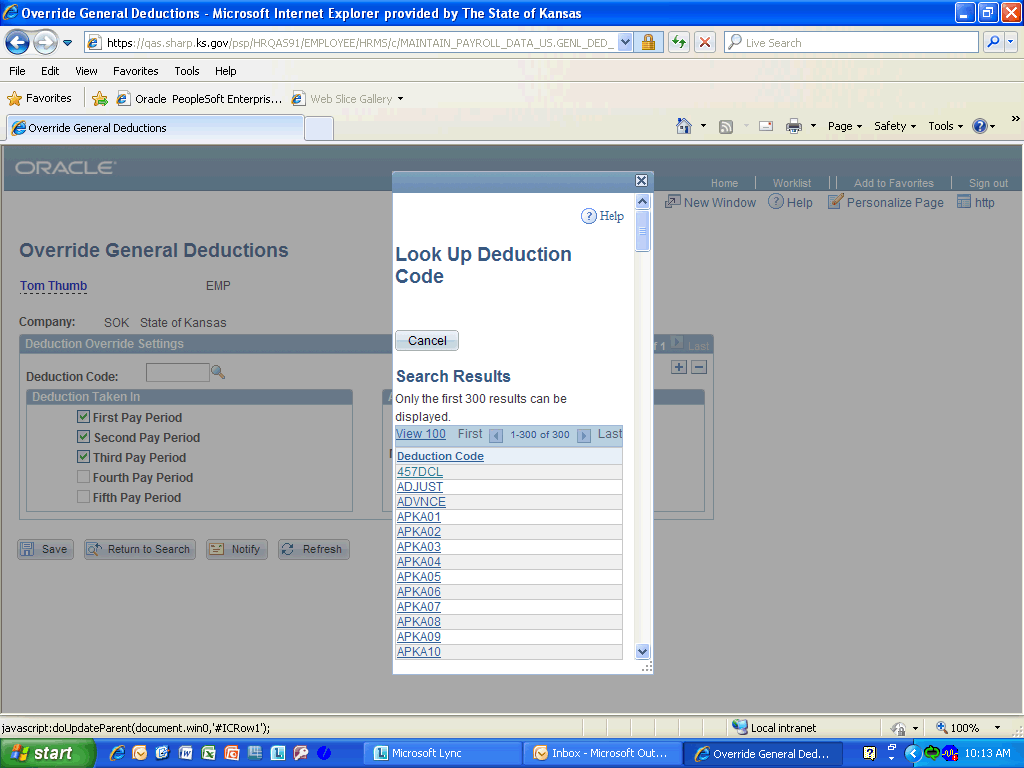 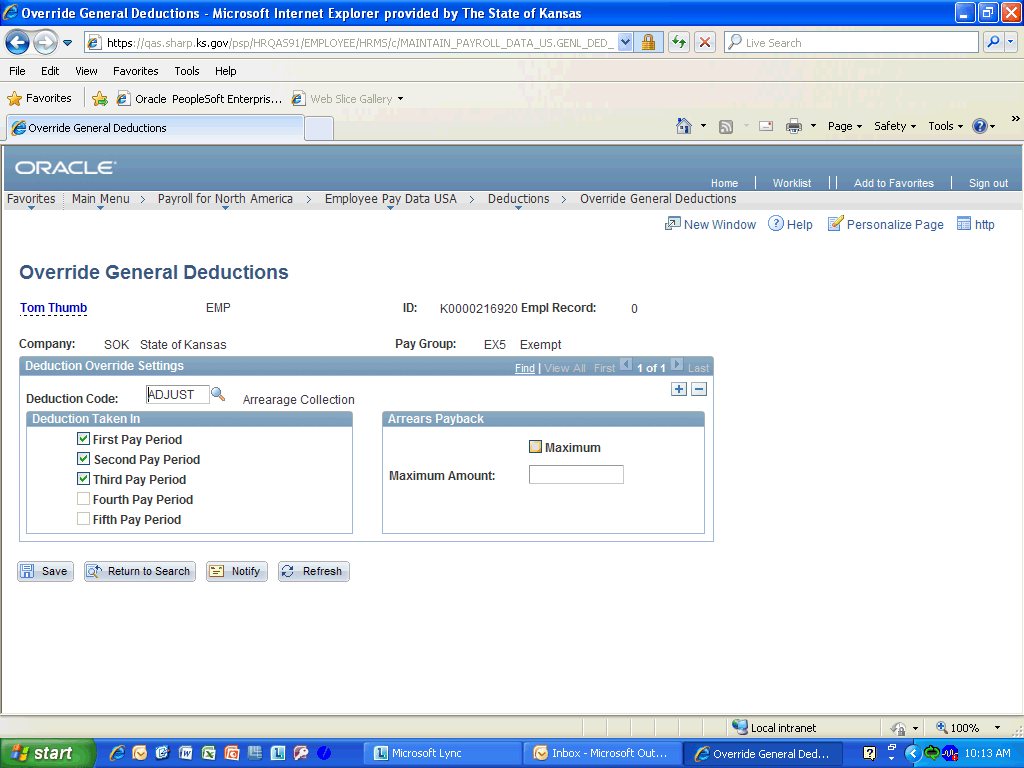 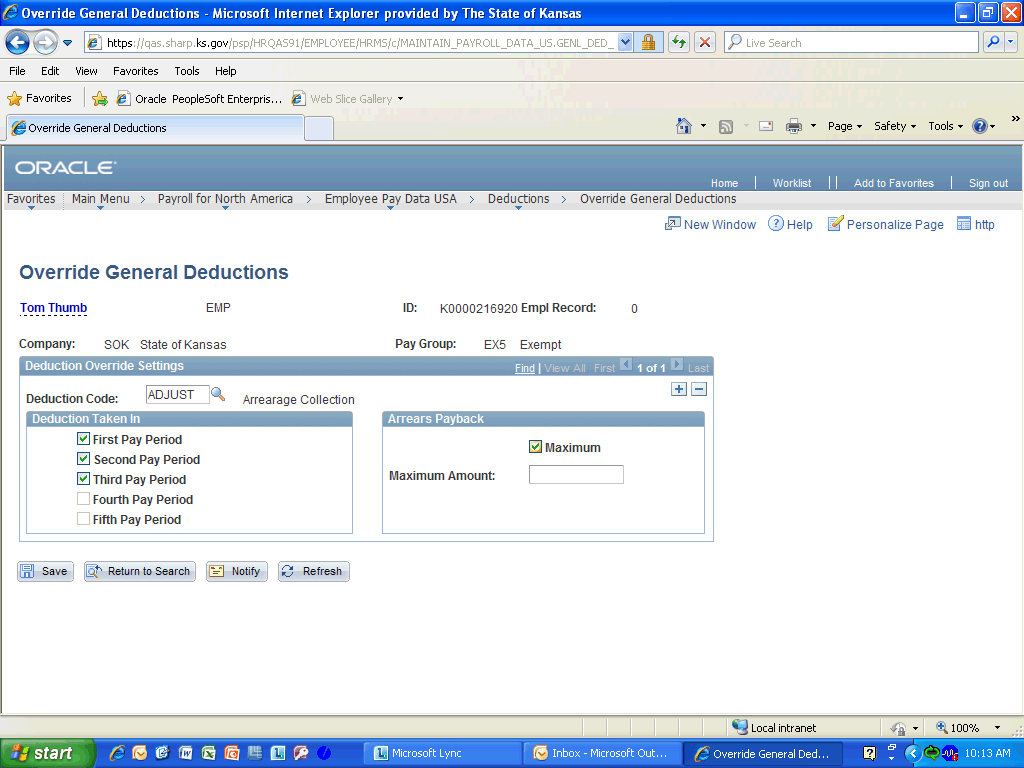 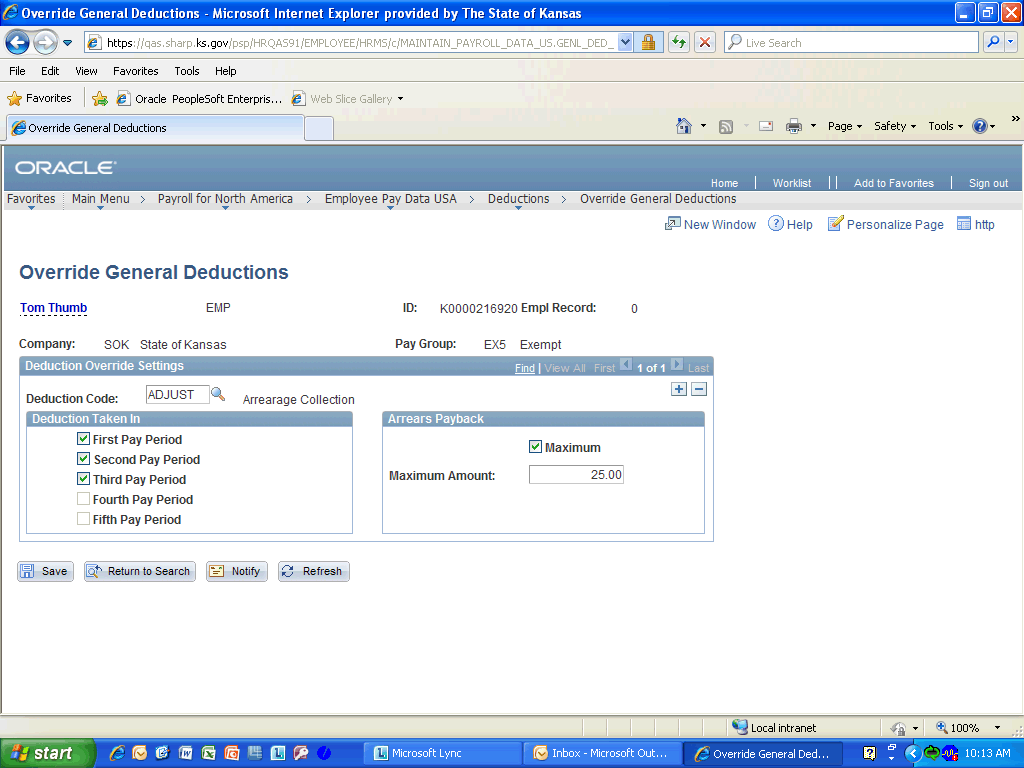 StepActionClick the Main Menu button.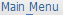 StepActionClick the Payroll for North America link.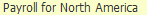 StepActionClick the Employee Pay Data USA link.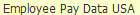 StepActionClick the Deductions link.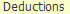 StepActionClick the Override General Deductions link.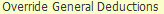 StepActionEnter the desired information into the Empl ID: field. Enter "K0000216920".StepActionClick the Search (Alt+1) button.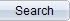 StepActionClick the Look up Deduction Code (Alt+5) list.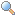 StepActionThe maximum arrears payback must be entered separately for each plan type and deduction code, either ADVNCE or ADJUST.  For this simulation, click the ADJUST link.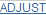 StepActionThe maximum check box must be selected for a maximum arrears payback to work.Click the Maximum option.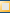 StepActionThe maximum amount to come out of an employees paycheck for the arrearage is established here.Enter the desired information into the Maximum Amount: field. Enter "25.00".StepActionClick the Save (Alt+1) button.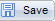 Congatulations!  You have completed entering Maximum Arrears Payback.End of Procedure.